RESUME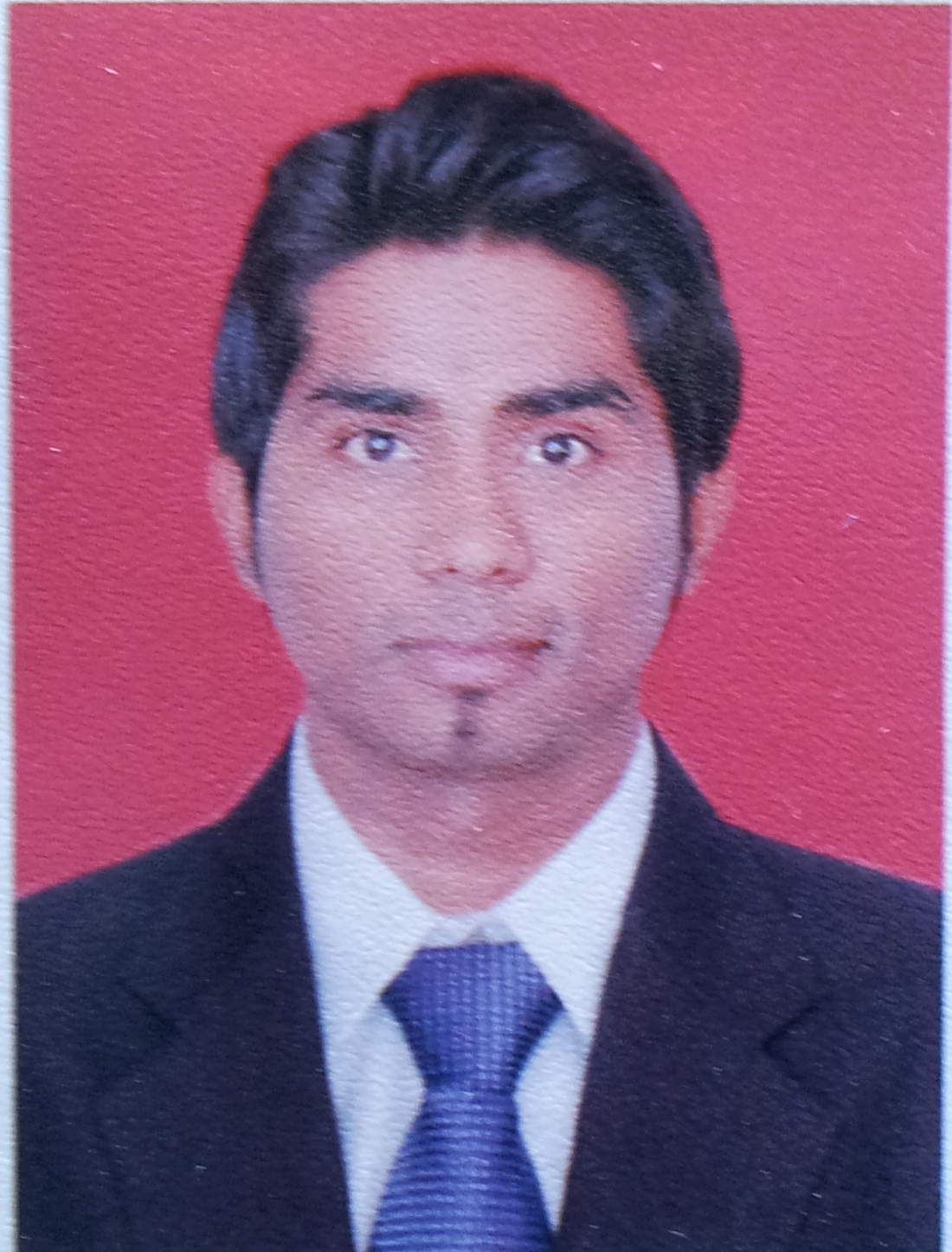 RANJIT .R.GUPTA Marcel-Goa, India Pin code 403107E-mail ID: - ranjitgupta1989@gmail.com Dubai CONTACT NO +971 52 289 4384                                                                                     CAREER OBJECTIVE:     To be efficient and effective in the areas of work assigned to meWORK EXPERIENCE:01.Responsibilities included:Samsung Smartphone & Basic phone sales.Daily Stock Checking.Creating Daily Sales report in Samsung sales book.   02Responsibilities included:Resolving customer complaints of internet Troubleshooting and problem resolution of data card and mobile GPRSSending daily report to Manager 03. Worked in Casino Pride-2, Goa as a CASHIER from 10 March 2014 to 31 March 2015. 04   Worked in Deltin Royal (Delta Corp) as a CASHIER from 16 may 2015 to 30 November 2015.Worked for OPPO MU mobile Pvt. LTD as a Oppo Sales Representative from 6th February 2017 to 18 Dec 2017.Responsibilities included:OPPO Smartphone sales.Daily Stock Checking.Creating Daily Sales report & sending to TLPresently working with Kuwait Food Company-Americana- Dubai-UAE branch as a Team member in the operation department from 8 February 2018 to till Date.Other: Worked for 40th, 41st, 42nd, 43rd, 44th, 45th & 47th   International Film Festival of India, As a Festival Executive, held in Goa-India.EDUCATION:Summary of Additional Skills and Qualification:Knowledge of MS Office, Internet, Know to use other Software’s etc.Installation of Windows XP/Vista, Windows 7, Window-8, Windows-10.Computer Troubleshooting/repair, Basic in Networking.Strength Good Communication skillHardworking Quick Learner  HumorousPERSONAL PROFILE:Name				: Ranjit GuptaDate of Birth			: 06 October 1989Fathers Name			: Rajendra GuptaSex				: MaleMarital Status			: SingleReligion			: HinduLanguages			: English, Hindi, Marathi, KonkaniNationality			: IndianPermanent Address		: H.No:903 Khadap-Wada, Kumbharjua, Tiswadi – Goa INDIAPresent Address                       : Al Rigga,Dubai UAEPassport Detail		: Passport No	:-K1753438 				  Place of Issue	:- PANAJI-GOA				  Date of issue	:-  13/07/2012  Date of Expiry	:-12/07/2022I declare that all the information stated above is true & correct to the best of my knowledge.	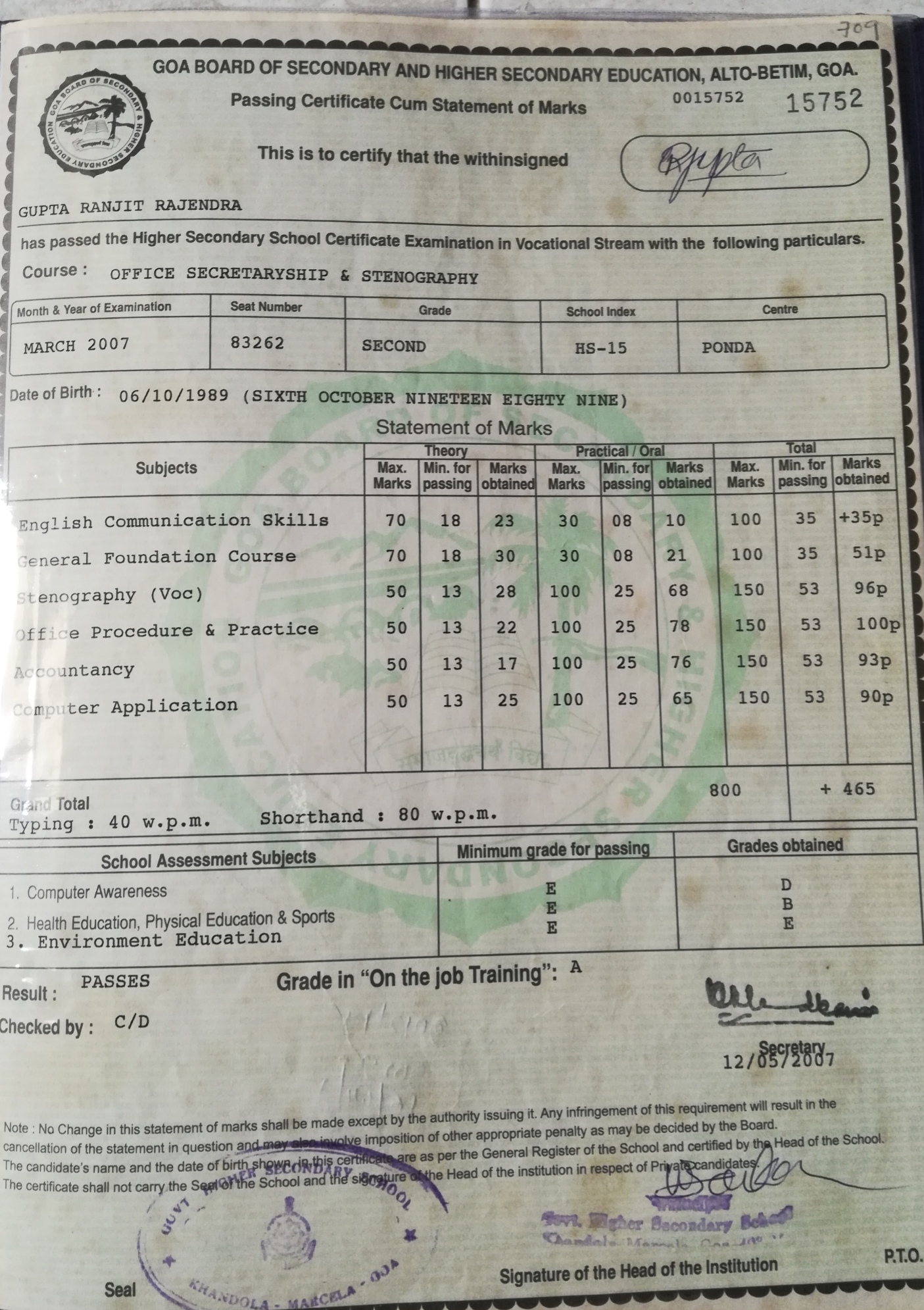 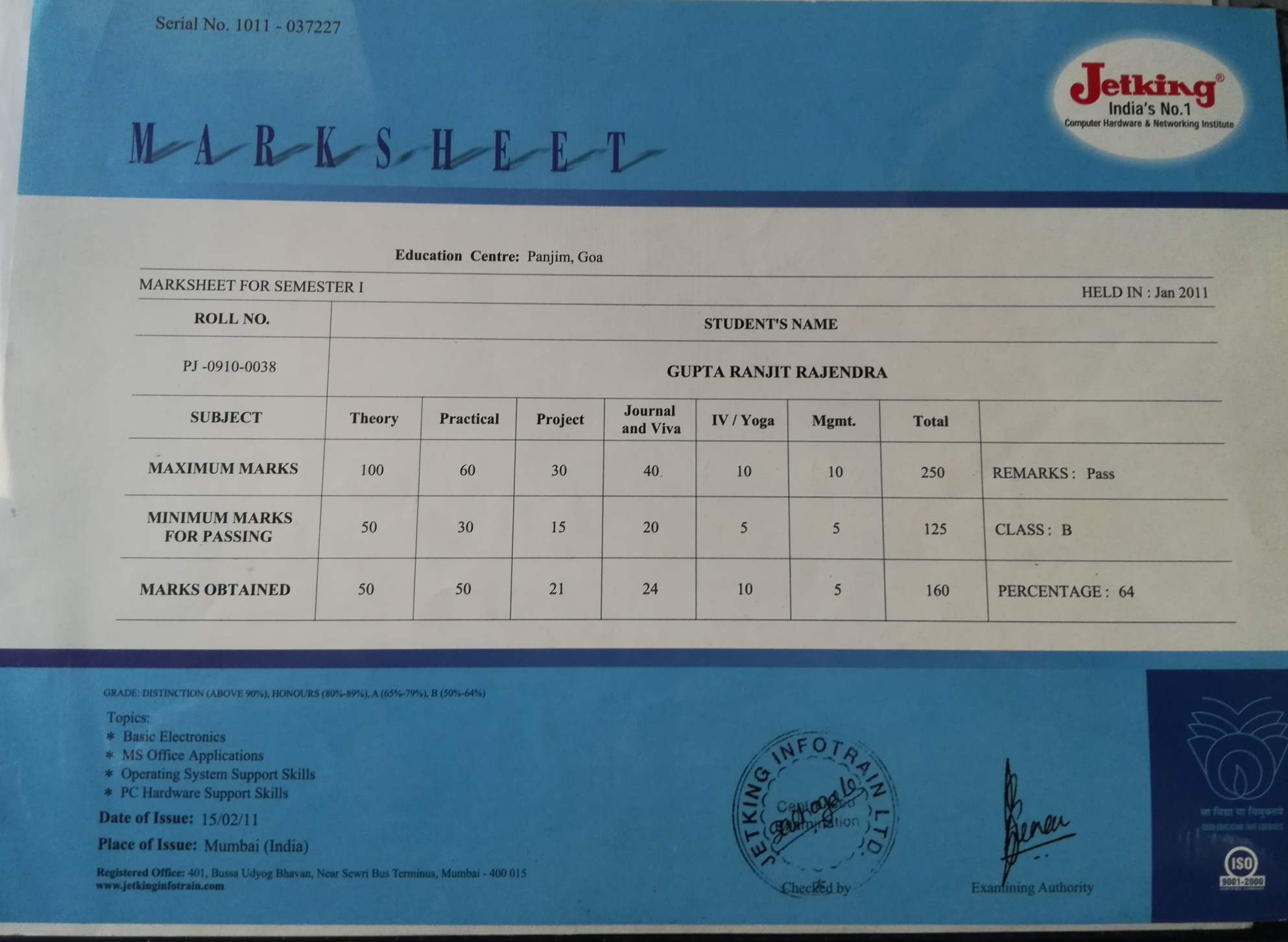 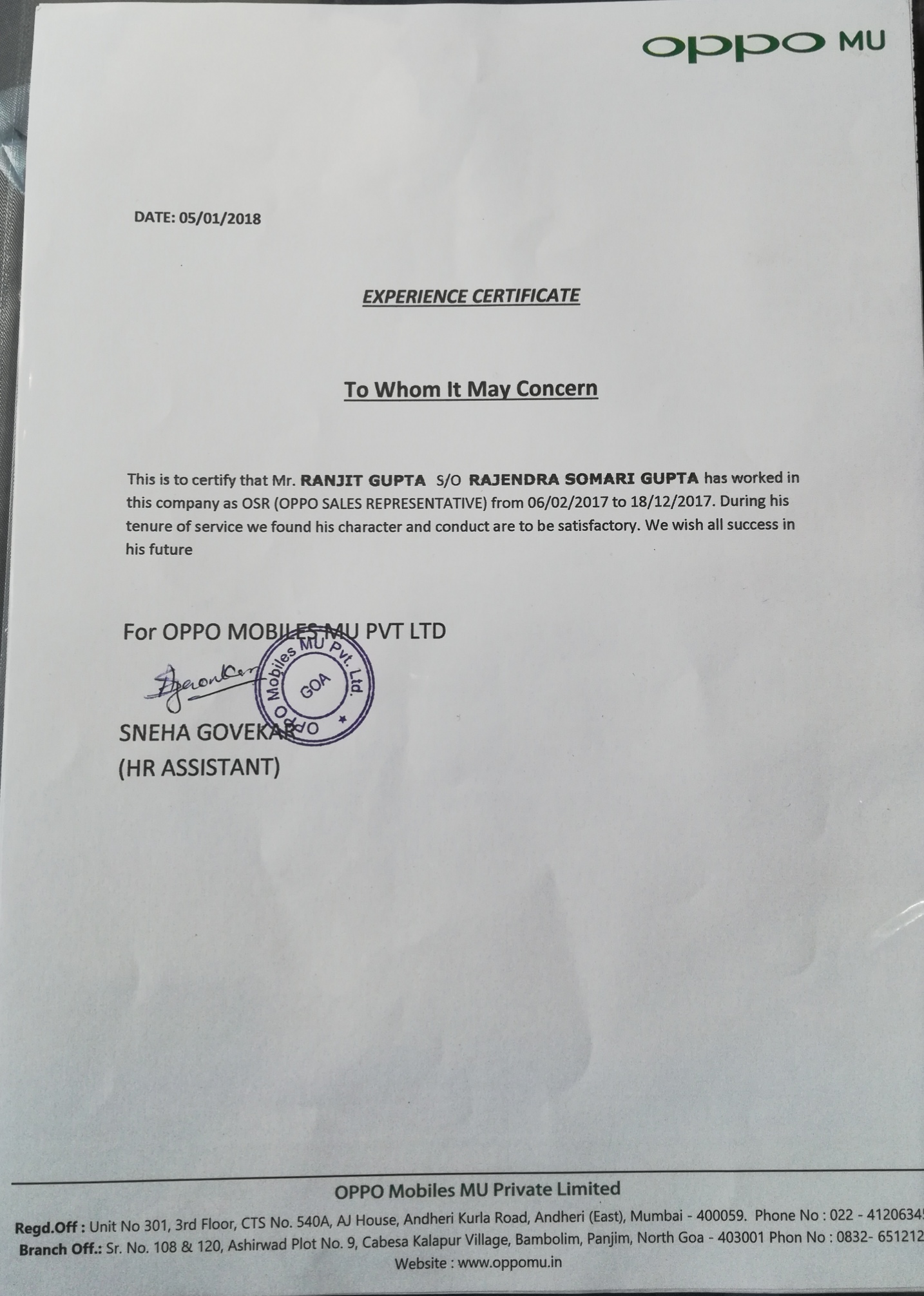 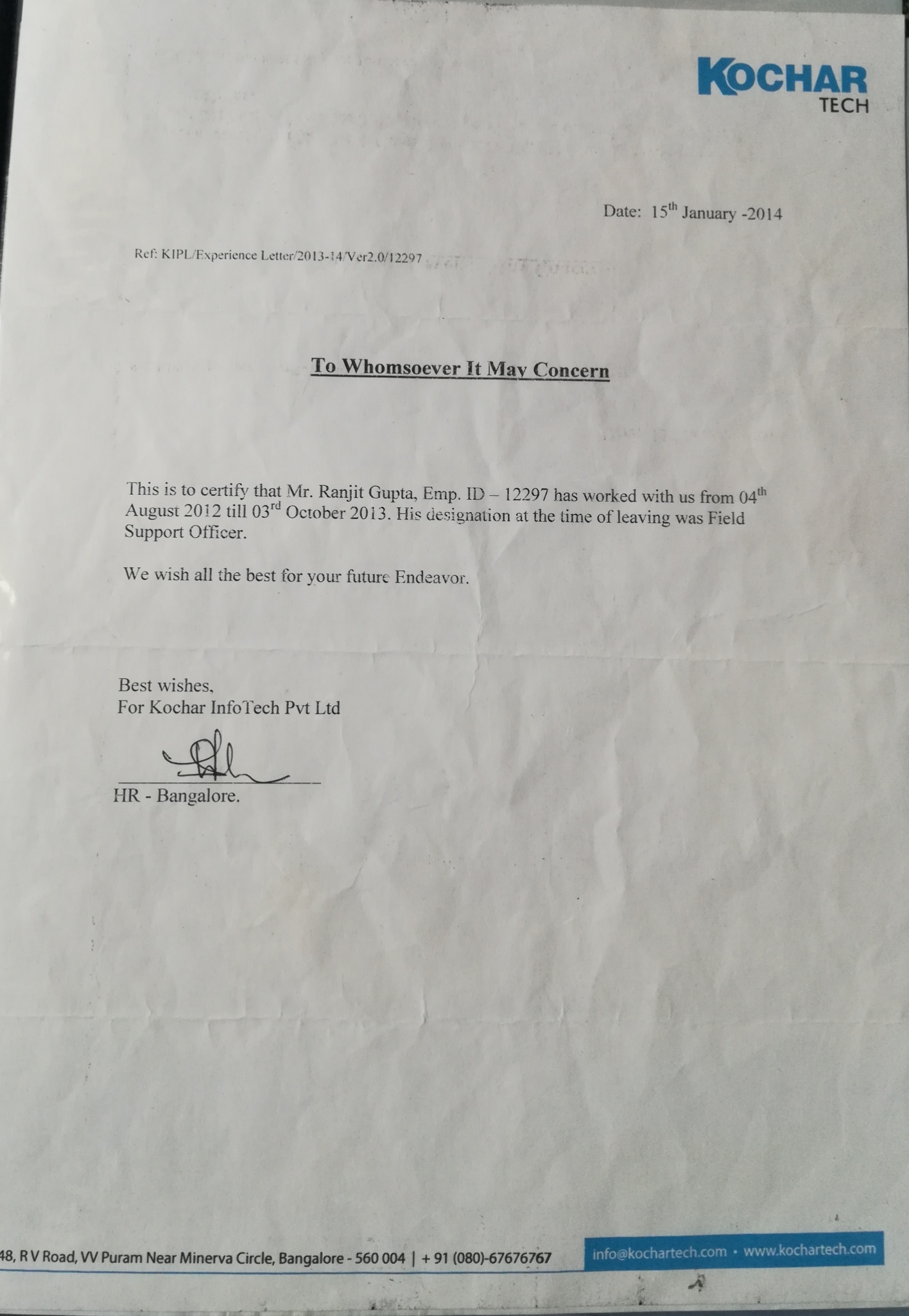 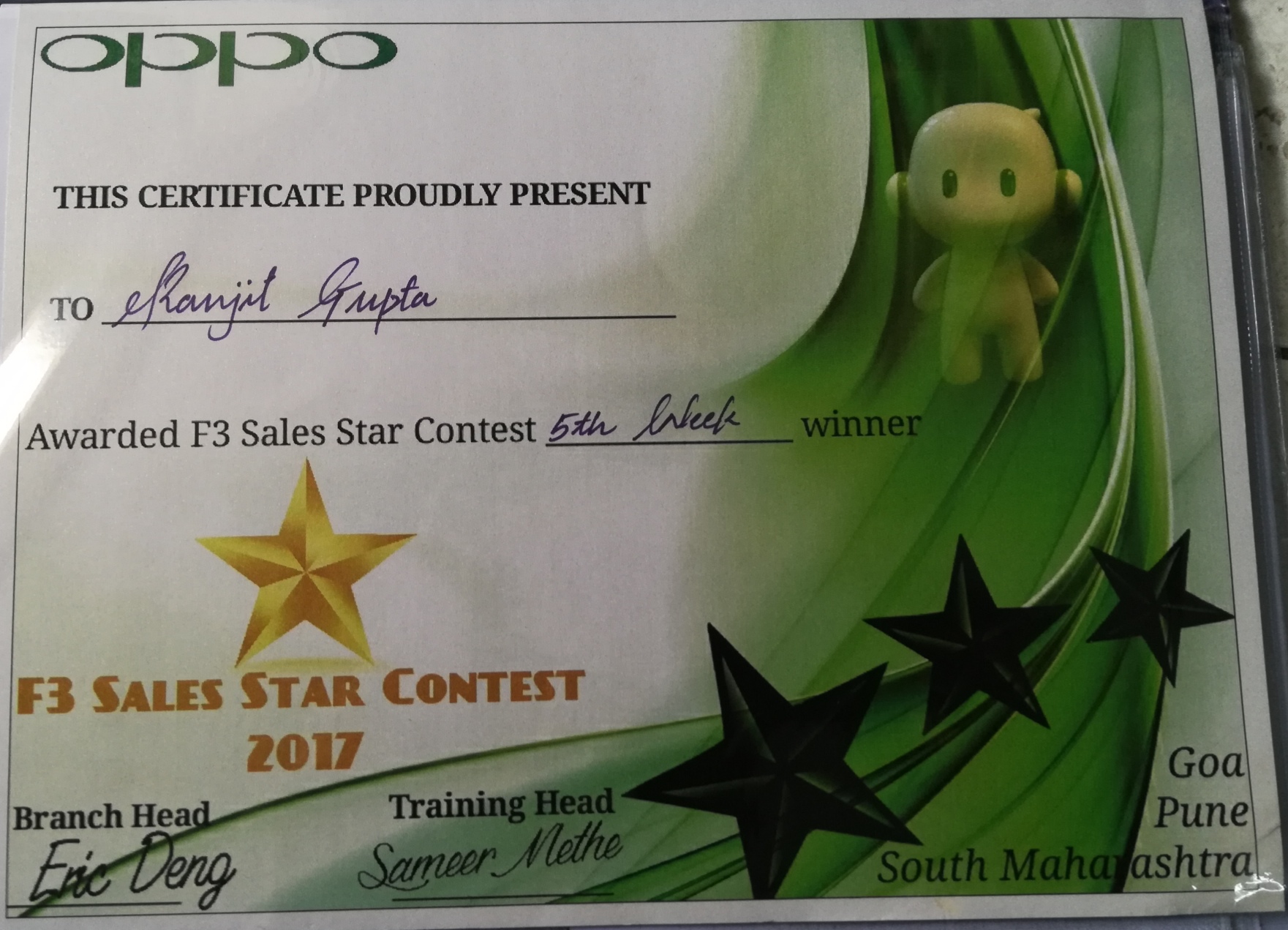 Duration September 2011 to 30 July 2012CompanySamsung Mobiles Pvt. Ltd-Panaji GoaDesignationSamsung Business AssociateDuration 3rd August 2012 to 30 October  2013CompanyVodafone Pvt. Ltd -Panaji GoaDesignationFSO (Field Support Officer) Data SupportExamYear of passingInstitutionPercentageSSCMarch 2005Goa Board50%HSSCMarch 2007Goa Board58%JETKING (Computer Hardware & Networking Institute)2012Jetking Institute-Panaji'B’’ Grade